Zero-Waste WhitewoodIn 2013, the Ohio ACA funded the Zero-Waste Whitewood project in the amount of $2,230.  The goal of the project was to increase environmental stewardship and create a more sustainable, environmentally-friendly camp community.  Objectives were to engage participants in waste-reduction strategies, educate youth on the environmental impact of waste and reduce waste at 4-H Camp Whitewood through composting, recycling and reusing.  Over 1,220 campers and staff cooperated to implement composting in the dining hall, increase recycling, maintain a camper garden, and create recycled crafts.  Trash volume decreased, recycling collection increased and almost $1,500 was saved in the Craft budget.  The Ohio ACA’s generous funds allowed camp Whitewood to build new recycling centers and composting stations so that this program can continue to grow and evolve for many years.  Today, all the main areas at camp have identical recycle centers, encouraging campers to sort and recycle as much waste as possible.  Lost and Found bins in the main bathrooms decreased the amount of discarded clothing.  Unclaimed clothing was washed and donated to a local charity.  In the years to come, Camp Whitewood looks forward to further reducing waste and involving more youth in sustainable practices such as composting and recycling.  Thank you so much for helping us make this dream a reality!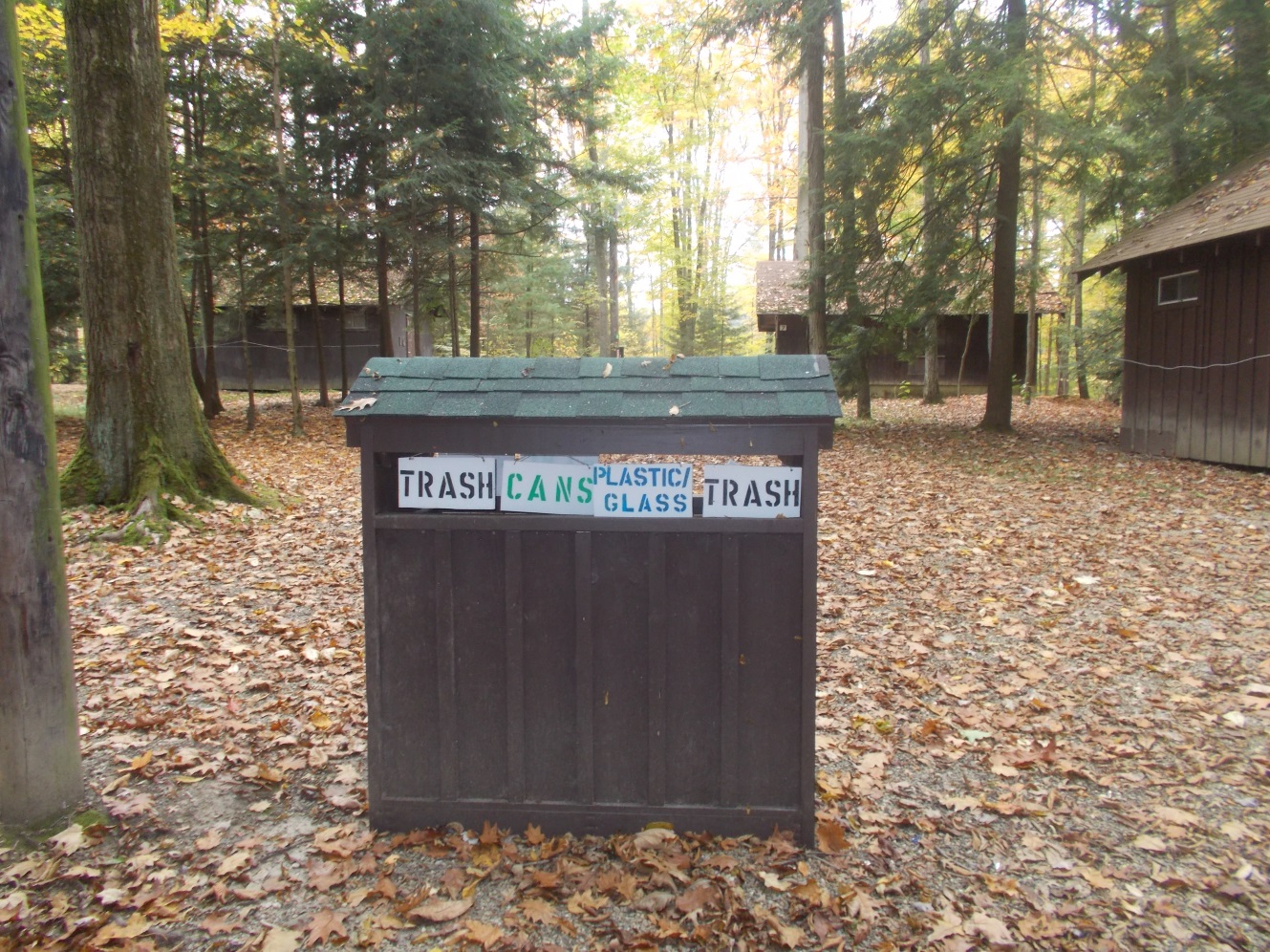 